Las Trampas Branch 116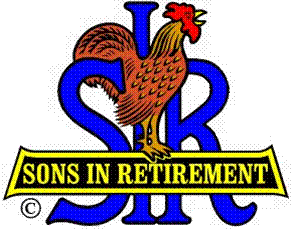 Luncheon Meeting AgendaJune 17, 2019, 11:30 AM09:30 		BEC Meeting10:30		Social Hour		Greeters – Chuck Vanoncini & Jerry Bennett		Raffle – Mike Yale & Allan Chasnoff		New Member Orientation – (No new members this month)11:25 		Five Minute Call11:30		Call to order; Opening Remarks – Big SIR		Pledge of Allegiance – 		Chaplain – Terry Sherman		Sunshine Report – Matt Arena11:38		Story Teller – Don Schroeder11:42		Introduce Speaker –  		Guests – Recruitment - Don Schroeder		Recognize Greeters – Jerry - Chuck Vanoncini & Jerry Bennett11:45		Salad Served11:46		RAMP Department Heads Reports11:53		Activity Chair Reports12:00		Lunch12:35		Activity Committee Reports (continued if needed)12:40		Speaker – Susan Wood, Photo Journalist13:20		Speaker Thank You13:22		Raffle Drawing - 		Birthday Drawing – Little SIR13:25		Sing Happy Birthday - Music		Sing God Bless America13:28		Adjourn; Next Meeting, July 15, 2019